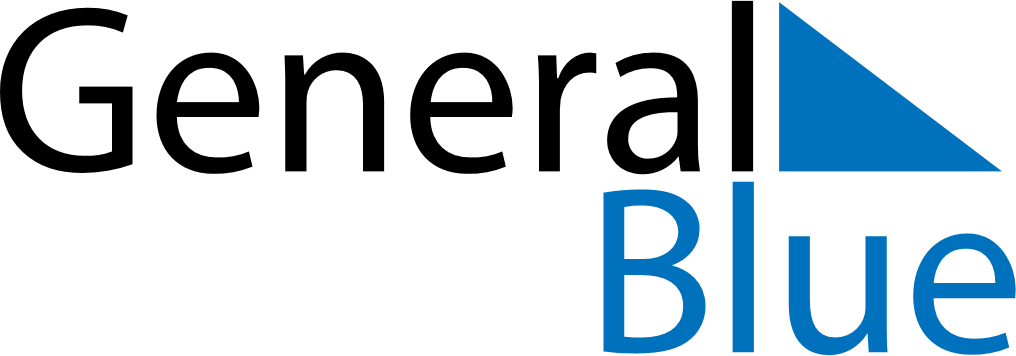 November 2023November 2023November 2023BelgiumBelgiumMondayTuesdayWednesdayThursdayFridaySaturdaySunday12345All Saints’ DayAll Souls’ Day6789101112Armistice13141516171819Fête du Roi2021222324252627282930